ANEXO 1: DATOS GENERALES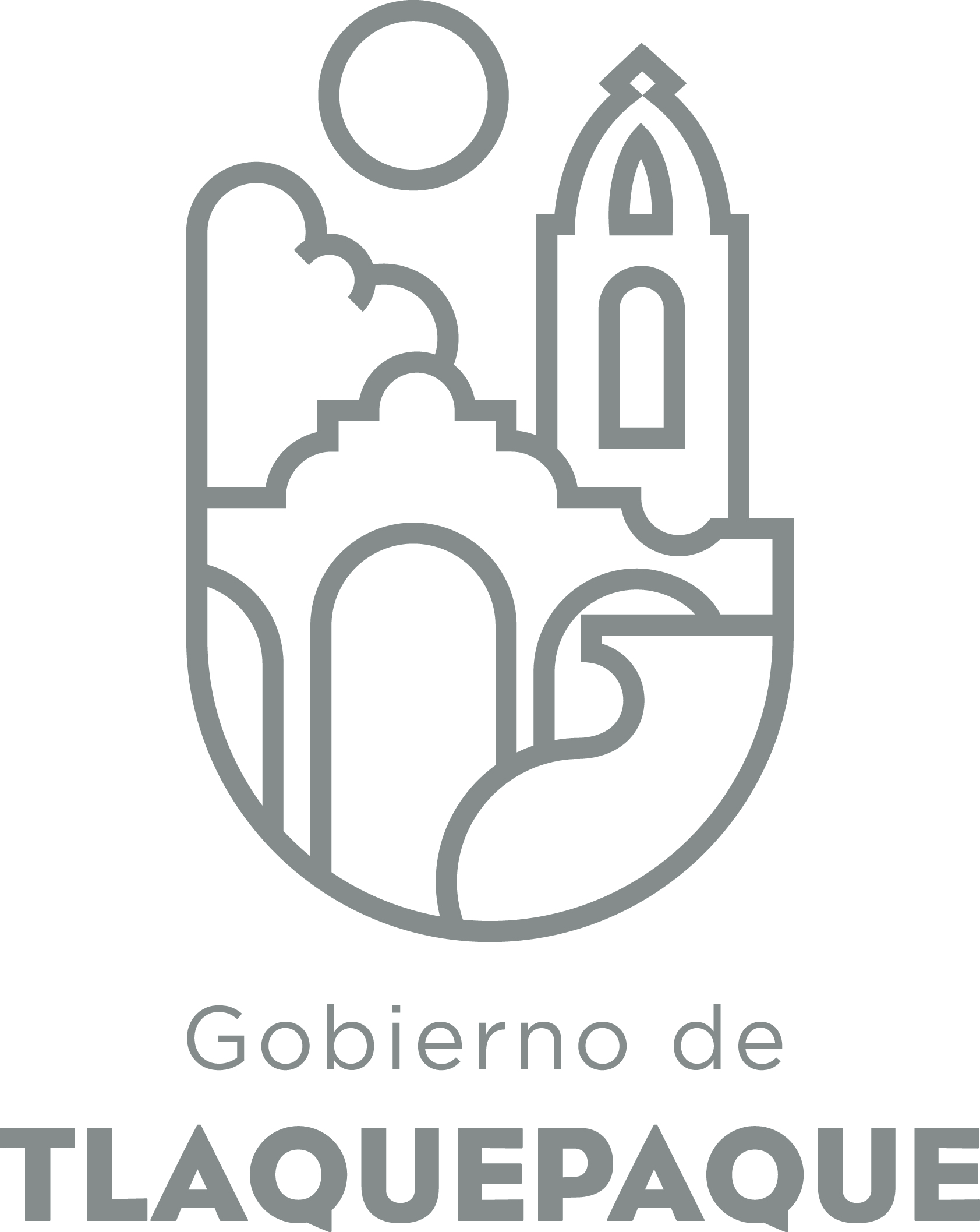 ANEXO 2: OPERACIÓN DE LA PROPUESTAElaborado por: DGPP / PP / PLVRecursos empleados para la realización del Programa/Proyecto/Servicio/Campaña (PPSC)Remodelación, rehabilitación, ampliación y construcción de bases de Bomberos y Protección Civil.A)Nombre del programa/proyecto/servicio/campañaA)Nombre del programa/proyecto/servicio/campañaA)Nombre del programa/proyecto/servicio/campañaA)Nombre del programa/proyecto/servicio/campañaTU TRABAJO, TU VIDA.TU TRABAJO, TU VIDA.TU TRABAJO, TU VIDA.TU TRABAJO, TU VIDA.TU TRABAJO, TU VIDA.TU TRABAJO, TU VIDA.EjeEjeB) Dirección o Área ResponsableB) Dirección o Área ResponsableB) Dirección o Área ResponsableB) Dirección o Área ResponsableOrganismo Público Descentralizado: CONSEJO MUNICIPAL CONTRA LAS ADICCIONES EN SAN PEDRO TLAQUEPAQUE (COMUCAT)Organismo Público Descentralizado: CONSEJO MUNICIPAL CONTRA LAS ADICCIONES EN SAN PEDRO TLAQUEPAQUE (COMUCAT)Organismo Público Descentralizado: CONSEJO MUNICIPAL CONTRA LAS ADICCIONES EN SAN PEDRO TLAQUEPAQUE (COMUCAT)Organismo Público Descentralizado: CONSEJO MUNICIPAL CONTRA LAS ADICCIONES EN SAN PEDRO TLAQUEPAQUE (COMUCAT)Organismo Público Descentralizado: CONSEJO MUNICIPAL CONTRA LAS ADICCIONES EN SAN PEDRO TLAQUEPAQUE (COMUCAT)Organismo Público Descentralizado: CONSEJO MUNICIPAL CONTRA LAS ADICCIONES EN SAN PEDRO TLAQUEPAQUE (COMUCAT)EstrategiaEstrategiaC)  Problemática que atiende la propuestaC)  Problemática que atiende la propuestaC)  Problemática que atiende la propuestaC)  Problemática que atiende la propuestaProblemas de consumo de estupefacientes, alcohol y tabaco en los trabajadores de la iniciativa privada del municipio. Problemas de consumo de estupefacientes, alcohol y tabaco en los trabajadores de la iniciativa privada del municipio. Problemas de consumo de estupefacientes, alcohol y tabaco en los trabajadores de la iniciativa privada del municipio. Problemas de consumo de estupefacientes, alcohol y tabaco en los trabajadores de la iniciativa privada del municipio. Problemas de consumo de estupefacientes, alcohol y tabaco en los trabajadores de la iniciativa privada del municipio. Problemas de consumo de estupefacientes, alcohol y tabaco en los trabajadores de la iniciativa privada del municipio. Línea de AcciónLínea de AcciónC)  Problemática que atiende la propuestaC)  Problemática que atiende la propuestaC)  Problemática que atiende la propuestaC)  Problemática que atiende la propuestaProblemas de consumo de estupefacientes, alcohol y tabaco en los trabajadores de la iniciativa privada del municipio. Problemas de consumo de estupefacientes, alcohol y tabaco en los trabajadores de la iniciativa privada del municipio. Problemas de consumo de estupefacientes, alcohol y tabaco en los trabajadores de la iniciativa privada del municipio. Problemas de consumo de estupefacientes, alcohol y tabaco en los trabajadores de la iniciativa privada del municipio. Problemas de consumo de estupefacientes, alcohol y tabaco en los trabajadores de la iniciativa privada del municipio. Problemas de consumo de estupefacientes, alcohol y tabaco en los trabajadores de la iniciativa privada del municipio. No. de PP EspecialNo. de PP EspecialD) Ubicación Geográfica / Cobertura  de ColoniasD) Ubicación Geográfica / Cobertura  de ColoniasD) Ubicación Geográfica / Cobertura  de ColoniasD) Ubicación Geográfica / Cobertura  de ColoniasEmpresas establecidas en Parques Industriales del Periférico Sur, territorio municipal. Empresas establecidas en Parques Industriales del Periférico Sur, territorio municipal. Empresas establecidas en Parques Industriales del Periférico Sur, territorio municipal. Empresas establecidas en Parques Industriales del Periférico Sur, territorio municipal. Empresas establecidas en Parques Industriales del Periférico Sur, territorio municipal. Empresas establecidas en Parques Industriales del Periférico Sur, territorio municipal.  Indicador ASE Indicador ASED) Ubicación Geográfica / Cobertura  de ColoniasD) Ubicación Geográfica / Cobertura  de ColoniasD) Ubicación Geográfica / Cobertura  de ColoniasD) Ubicación Geográfica / Cobertura  de ColoniasEmpresas establecidas en Parques Industriales del Periférico Sur, territorio municipal. Empresas establecidas en Parques Industriales del Periférico Sur, territorio municipal. Empresas establecidas en Parques Industriales del Periférico Sur, territorio municipal. Empresas establecidas en Parques Industriales del Periférico Sur, territorio municipal. Empresas establecidas en Parques Industriales del Periférico Sur, territorio municipal. Empresas establecidas en Parques Industriales del Periférico Sur, territorio municipal. ZAPZAPE) Nombre del Enlace o ResponsableE) Nombre del Enlace o ResponsableE) Nombre del Enlace o ResponsableE) Nombre del Enlace o ResponsablePsi. Yadira Lizbeth Cruz GómezTel. 3860-1965comucat@tlaquepaque.gob.mxPsi. Yadira Lizbeth Cruz GómezTel. 3860-1965comucat@tlaquepaque.gob.mxPsi. Yadira Lizbeth Cruz GómezTel. 3860-1965comucat@tlaquepaque.gob.mxPsi. Yadira Lizbeth Cruz GómezTel. 3860-1965comucat@tlaquepaque.gob.mxPsi. Yadira Lizbeth Cruz GómezTel. 3860-1965comucat@tlaquepaque.gob.mxPsi. Yadira Lizbeth Cruz GómezTel. 3860-1965comucat@tlaquepaque.gob.mxVinc al PNDVinc al PNDF) Objetivo específicoF) Objetivo específicoF) Objetivo específicoF) Objetivo específicoTransmitir la información y conocimiento a empleados, sobre las consecuencias en el uso y abuso de drogas, alcohol y otras sustancias adictivas. Para mejorar su calidad de vida laboral.Transmitir la información y conocimiento a empleados, sobre las consecuencias en el uso y abuso de drogas, alcohol y otras sustancias adictivas. Para mejorar su calidad de vida laboral.Transmitir la información y conocimiento a empleados, sobre las consecuencias en el uso y abuso de drogas, alcohol y otras sustancias adictivas. Para mejorar su calidad de vida laboral.Transmitir la información y conocimiento a empleados, sobre las consecuencias en el uso y abuso de drogas, alcohol y otras sustancias adictivas. Para mejorar su calidad de vida laboral.Transmitir la información y conocimiento a empleados, sobre las consecuencias en el uso y abuso de drogas, alcohol y otras sustancias adictivas. Para mejorar su calidad de vida laboral.Transmitir la información y conocimiento a empleados, sobre las consecuencias en el uso y abuso de drogas, alcohol y otras sustancias adictivas. Para mejorar su calidad de vida laboral.Vinc al PEDVinc al PEDF) Objetivo específicoF) Objetivo específicoF) Objetivo específicoF) Objetivo específicoTransmitir la información y conocimiento a empleados, sobre las consecuencias en el uso y abuso de drogas, alcohol y otras sustancias adictivas. Para mejorar su calidad de vida laboral.Transmitir la información y conocimiento a empleados, sobre las consecuencias en el uso y abuso de drogas, alcohol y otras sustancias adictivas. Para mejorar su calidad de vida laboral.Transmitir la información y conocimiento a empleados, sobre las consecuencias en el uso y abuso de drogas, alcohol y otras sustancias adictivas. Para mejorar su calidad de vida laboral.Transmitir la información y conocimiento a empleados, sobre las consecuencias en el uso y abuso de drogas, alcohol y otras sustancias adictivas. Para mejorar su calidad de vida laboral.Transmitir la información y conocimiento a empleados, sobre las consecuencias en el uso y abuso de drogas, alcohol y otras sustancias adictivas. Para mejorar su calidad de vida laboral.Transmitir la información y conocimiento a empleados, sobre las consecuencias en el uso y abuso de drogas, alcohol y otras sustancias adictivas. Para mejorar su calidad de vida laboral.Vinc al PMetDVinc al PMetDG) Perfil de la población atendida o beneficiarios.G) Perfil de la población atendida o beneficiarios.G) Perfil de la población atendida o beneficiarios.G) Perfil de la población atendida o beneficiarios.Empleados de las empresas establecidas en los parques industriales, del periférico sur, en territorio municipal.Empleados de las empresas establecidas en los parques industriales, del periférico sur, en territorio municipal.Empleados de las empresas establecidas en los parques industriales, del periférico sur, en territorio municipal.Empleados de las empresas establecidas en los parques industriales, del periférico sur, en territorio municipal.Empleados de las empresas establecidas en los parques industriales, del periférico sur, en territorio municipal.Empleados de las empresas establecidas en los parques industriales, del periférico sur, en territorio municipal.Empleados de las empresas establecidas en los parques industriales, del periférico sur, en territorio municipal.Empleados de las empresas establecidas en los parques industriales, del periférico sur, en territorio municipal.Empleados de las empresas establecidas en los parques industriales, del periférico sur, en territorio municipal.Empleados de las empresas establecidas en los parques industriales, del periférico sur, en territorio municipal.H) Tipo de propuestaH) Tipo de propuestaH) Tipo de propuestaH) Tipo de propuestaH) Tipo de propuestaJ) No de BeneficiariosJ) No de BeneficiariosK) Fecha de InicioK) Fecha de InicioK) Fecha de InicioFecha de CierreFecha de CierreFecha de CierreFecha de CierreProgramaCampañaServicioProyectoProyectoHombresMujeres01 Enero del 201801 Enero del 201801 Enero del 201831 Diciembre 201831 Diciembre 201831 Diciembre 201831 Diciembre 2018XFedEdoMpioxxxxI) Monto total estimadoI) Monto total estimadoI) Monto total estimado$ 185,587.00$ 185,587.00Fuente de financiamientoFuente de financiamientoA)Actividades a realizar para la obtención del producto esperado Realización de talleres informativos y vivenciales sobre prevención de adicciones, enfocados a los  empleados (hombres y mujeres) de la iniciativa privada.Realización de talleres informativos y vivenciales sobre prevención de adicciones, enfocados a los  empleados (hombres y mujeres) de la iniciativa privada.Realización de talleres informativos y vivenciales sobre prevención de adicciones, enfocados a los  empleados (hombres y mujeres) de la iniciativa privada.Realización de talleres informativos y vivenciales sobre prevención de adicciones, enfocados a los  empleados (hombres y mujeres) de la iniciativa privada.Realización de talleres informativos y vivenciales sobre prevención de adicciones, enfocados a los  empleados (hombres y mujeres) de la iniciativa privada.Realización de talleres informativos y vivenciales sobre prevención de adicciones, enfocados a los  empleados (hombres y mujeres) de la iniciativa privada.Realización de talleres informativos y vivenciales sobre prevención de adicciones, enfocados a los  empleados (hombres y mujeres) de la iniciativa privada.Realización de talleres informativos y vivenciales sobre prevención de adicciones, enfocados a los  empleados (hombres y mujeres) de la iniciativa privada.Realización de talleres informativos y vivenciales sobre prevención de adicciones, enfocados a los  empleados (hombres y mujeres) de la iniciativa privada.Realización de talleres informativos y vivenciales sobre prevención de adicciones, enfocados a los  empleados (hombres y mujeres) de la iniciativa privada.Realización de talleres informativos y vivenciales sobre prevención de adicciones, enfocados a los  empleados (hombres y mujeres) de la iniciativa privada.Realización de talleres informativos y vivenciales sobre prevención de adicciones, enfocados a los  empleados (hombres y mujeres) de la iniciativa privada.Realización de talleres informativos y vivenciales sobre prevención de adicciones, enfocados a los  empleados (hombres y mujeres) de la iniciativa privada.Realización de talleres informativos y vivenciales sobre prevención de adicciones, enfocados a los  empleados (hombres y mujeres) de la iniciativa privada.B) Principal producto esperado (base para el establecimiento de metas)Empleados informados y concientizados sobre la importancia de una vida laboral saludable y productiva.Empleados informados y concientizados sobre la importancia de una vida laboral saludable y productiva.Empleados informados y concientizados sobre la importancia de una vida laboral saludable y productiva.Empleados informados y concientizados sobre la importancia de una vida laboral saludable y productiva.Empleados informados y concientizados sobre la importancia de una vida laboral saludable y productiva.Empleados informados y concientizados sobre la importancia de una vida laboral saludable y productiva.Empleados informados y concientizados sobre la importancia de una vida laboral saludable y productiva.Empleados informados y concientizados sobre la importancia de una vida laboral saludable y productiva.Empleados informados y concientizados sobre la importancia de una vida laboral saludable y productiva.Empleados informados y concientizados sobre la importancia de una vida laboral saludable y productiva.Empleados informados y concientizados sobre la importancia de una vida laboral saludable y productiva.Empleados informados y concientizados sobre la importancia de una vida laboral saludable y productiva.Empleados informados y concientizados sobre la importancia de una vida laboral saludable y productiva.Empleados informados y concientizados sobre la importancia de una vida laboral saludable y productiva.Indicador de Resultados vinculado al PMD según Línea de Acción Indicador vinculado a los Objetivos de Desarrollo Sostenible AlcanceCorto PlazoCorto PlazoCorto PlazoMediano PlazoMediano PlazoMediano PlazoMediano PlazoMediano PlazoMediano PlazoMediano PlazoLargo PlazoLargo PlazoLargo PlazoLargo PlazoAlcancexxxC) Valor Inicial de la MetaValor final de la MetaValor final de la MetaValor final de la MetaValor final de la MetaValor final de la MetaValor final de la Meta1,0001,0001,0001,0001,0001,0001,000Clave de presupuesto determinada en Finanzas para la etiquetación de recursosClave de presupuesto determinada en Finanzas para la etiquetación de recursosClave de presupuesto determinada en Finanzas para la etiquetación de recursosClave de presupuesto determinada en Finanzas para la etiquetación de recursosClave de presupuesto determinada en Finanzas para la etiquetación de recursosClave de presupuesto determinada en Finanzas para la etiquetación de recursosClave de presupuesto determinada en Finanzas para la etiquetación de recursosCronograma Anual  de ActividadesCronograma Anual  de ActividadesCronograma Anual  de ActividadesCronograma Anual  de ActividadesCronograma Anual  de ActividadesCronograma Anual  de ActividadesCronograma Anual  de ActividadesCronograma Anual  de ActividadesCronograma Anual  de ActividadesCronograma Anual  de ActividadesCronograma Anual  de ActividadesCronograma Anual  de ActividadesCronograma Anual  de ActividadesCronograma Anual  de ActividadesCronograma Anual  de ActividadesD) Actividades a realizar para la obtención del producto esperado ENEFEBMARMARABRMAYMAYJUNJULAGSSEPOCTNOVDICVisita a las empresasxxxxxPresentación de programaxxxxxCalendarización de actividadesxxxxTalleres informativos y preventivosxxxxxxxxIdentificación de empleados en riesgoxxxxxxxxCanalización OportunaxxxxxxxxE) Recursos HumanosNúmero F) Recursos MaterialesNúmero/LitrosTipo de financiamiento del recursoTipo de financiamiento del recursoG) Recursos Financieros MontoE) Recursos HumanosNúmero F) Recursos MaterialesNúmero/LitrosProveeduría %Fondo Revolvente%G) Recursos Financieros MontoPersonal que participa en éste PPSC3Vehículos empleados para éste PPSC1Monto total del Recurso obtenido mediante el fondo REVOLVENTE que se destina a éste PPSC$93,800.00Personal que participa en éste PPSC3Combustible mensual que consumen los vehículos empleados para éste PPSC116.491.6%8.4%Monto total del Recurso obtenido mediante el fondo REVOLVENTE que se destina a éste PPSC$93,800.00Personal que participa en éste PPSC3Computadoras empleadas para éste PPSC1Monto total del Recurso obtenido mediante el fondo REVOLVENTE que se destina a éste PPSC$93,800.00